The deliverables that shall be verified/collected during the reviews are listed in this document. The list of the applicable deliverables has to be defined/agreed by GFMS and the Supplier for every product during the Stage 1 "Planning" (this Stage is always applicable and is mandatory). All the documents shall be written/filled in English Language and sent in PDF format.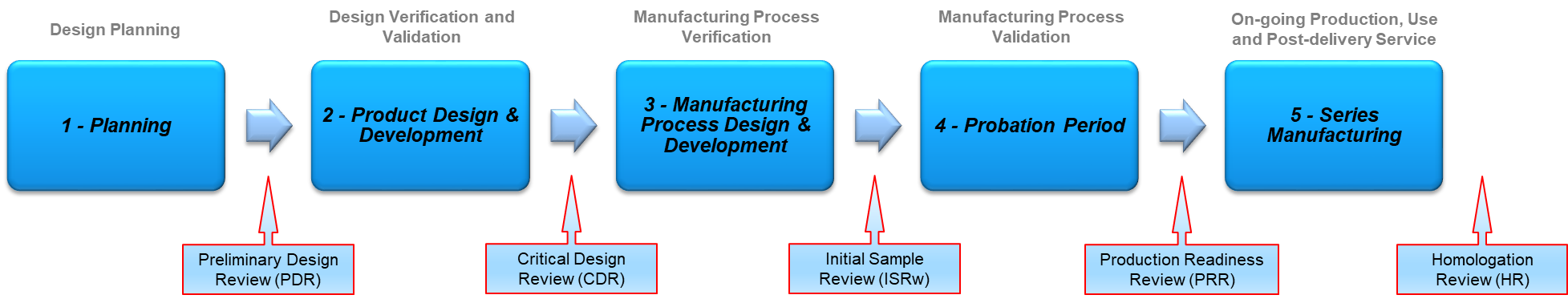 GFMS Departments:IPQC (Supplier Quality Assurance) - Incoming Parts Quality ControlIVA (Industrialization/PL99) - Industrialization & Validation AssurancePQ (Quality) - Project QualityR&D (Design) – Research & DevelopmentSQAE (Supplier Quality Assurance) - Supplier Quality Assurance EngineerGFMS Part/Product DataGFMS Part/Product DataGFMS Part/Product DataGFMS Part/Product DataGFMS Part/Product DataGFMS Part/Product DataGFMS Part/Product DataGFMS Part/Product DataGFMS Part/Product DataPart NumberPart NamePart Revision LevelPart Revision LevelPart StatusDrawing NumberDrawing Revision LevelDrawing Revision LevelGFMS Ref. PlantGFMS Purchase Order n.APQP ScenarioSupplier DataSupplier DataSupplier DataSupplier DataSupplier DataSupplier DataSupplier DataSupplier DataSupplier DataSupplier NameSupplier SAP Code n.AddressCountryQuality Manager NameE-mailTelephoneAPQP PlanTo be filled when the APQP Reviews/Deliverables have been defined/planned.APQP PlanTo be filled when the APQP Reviews/Deliverables have been defined/planned.APQP PlanTo be filled when the APQP Reviews/Deliverables have been defined/planned.APQP PlanTo be filled when the APQP Reviews/Deliverables have been defined/planned.APQP PlanTo be filled when the APQP Reviews/Deliverables have been defined/planned.APQP PlanTo be filled when the APQP Reviews/Deliverables have been defined/planned.APQP PlanTo be filled when the APQP Reviews/Deliverables have been defined/planned.APQP PlanTo be filled when the APQP Reviews/Deliverables have been defined/planned.APQP Plan Revision Index: APQP Plan Revision Index: APQP Plan Revision Index: APQP Plan Revision Index: APQP Plan Revision Index: APQP Plan Revision Index: APQP Plan Revision Index: APQP Plan Revision Index: Prepared byPrepared byPrepared byPrepared byApproved byApproved byApproved byApproved byComments/notes:      Comments/notes:      Comments/notes:      Comments/notes:      Comments/notes:      Comments/notes:      Comments/notes:      Comments/notes:      RoleNameRoleNameDateSignatureDateSignatureReviewsApplicabilityProduct StatusDeliverablesApplicabilityTo be provided / defined byTo be received / evaluated / approved bySubmission Criteria(applicable for deliverables provided/defined by Supplier)To be completed withinGFMS Focal Point(s) NamePDRN/A"GFMS APQP Plan"YesGFMS (R&D + SQAE)Supplier can supports the definitionGFMS (R&D + SQAE)N/APDRN/A"GFMS APQP Plan"Concept SampleSupplierGFMS (R&D)ApprovalPDRN/A"GFMS APQP Plan"Product "Key characteristics"YesSupplier and GFMS (R&D)GFMS (R&D)ApprovalPDRN/A"GFMS APQP Plan"Product Risk Level Scoring ChartGFMS (R&D)GFMS (R&D)N/APDRN/A"GFMS APQP Plan"Design Validation Test PlanSupplier and GFMS (IVA)GFMS (IVA)ApprovalPDRN/A"GFMS APQP Plan""GFMS APQP Inspections" – Plan("Test Sample Inspection" scenario)YesSupplierGFMS can supports the definitionGFMS (SQAE)ApprovalCDRPrototype(Test Sample)Master DrawingsSupplier and/or GFMS (R&D)GFMS (R&D)ApprovalCDRPrototype(Test Sample)Master DrawingsDetailed DrawingsSupplier and/or GFMS (R&D)GFMS (R&D)ApprovalCDRPrototype(Test Sample)Master DrawingsParts ListSupplierGFMS (R&D)ApprovalCDRPrototype(Test Sample)Master DrawingsDatasheets of the Catalogue components used in the DesignSupplierGFMS (R&D)ReviewCDRPrototype(Test Sample)Master DrawingsDesign Validation Test ReportSupplierGFMS (IVA)ApprovalCDRPrototype(Test Sample)Master Drawings"GFMS Manufacturing Process Control Plan"(Preliminary version)SupplierGFMS (SQAE)ApprovalCDRPrototype(Test Sample)Master DrawingsTest SampleYesSupplierGFMS (SQAE)ApprovalCDRPrototype(Test Sample)Master Drawings"GFMS APQP Inspections" – Report("Test Sample Inspection" scenario)YesSupplierGFMS (SQAE)ApprovalCDRPrototype(Test Sample)Master DrawingsPrototype Report (SAP Quality Notification, if applicable)GFMS (IPQC)SupplierN/ACDRPrototype(Test Sample)Master Drawings"GFMS APQP Inspections" - Plan("Initial Sample Inspection" scenario)YesSupplierGFMS can supports the definitionGFMS (SQAE)ApprovalISRwInitial Sample"GFMS APQP Plan"GFMS (SQAE)Supplier can supports the definitionGFMS (SQAE)N/AISRwInitial Sample"GFMS APQP Plan"Initial SampleYesSupplierGFMS (IPQC)ApprovalISRwInitial Sample"GFMS APQP Plan""GFMS APQP Inspections" - Report
("Initial Sample Inspection" scenario)YesSupplierGFMS (IPQC)ApprovalISRwInitial Sample"GFMS APQP Plan""GFMS Manufacturing Process Control Plan"(Final version)SupplierGFMS (SQAE)ApprovalISRwInitial Sample"GFMS APQP Plan"Master Sample Signed OffSupplierGFMS (IPQC)AvailableISRwInitial Sample"GFMS APQP Plan"Manufacturing Process Documentation(e.g. Work Cycle, Operating Instructions)SupplierGFMS (IPQC)ReviewISRwInitial Sample"GFMS APQP Plan"Declaration / Certificate of ConformityYesSupplierGFMS (IPQC)ReviewISRwInitial Sample"GFMS APQP Plan""GFMS APQP Inspections" - Plan
("Probation Period Inspection" scenario)YesSupplier
GFMS can supports the definitionGFMS (SQAE)ApprovalPRRPre-Series(X deliveries)"GFMS APQP Inspections" - Report
("Probation Period Inspection" scenario)YesSupplierGFMS (IPQC)ApprovalPRRPre-Series(X deliveries)"GFMS APQP Inspections" - Report
("Probation Period Inspection" scenario)Declaration / Certificate of ConformityYesSupplierGFMS (IPQC)ReviewPRRPre-Series(X deliveries)"GFMS APQP Inspections" - Report
("Probation Period Inspection" scenario)Homologation Report (SAP Quality Notification, if applicable)GFMS (IPQC)SupplierN/AHRSeriesInitial SampleYesSupplierGFMS (IPQC)ApprovalHRSeriesInitial Sample"GFMS APQP Inspections" - Report
("Initial Sample Inspection" scenario)YesSupplierGFMS (IPQC)ApprovalHRSeriesInitial SampleManufacturing Process Documentation(e.g. Work Cycle, Operative Instructions)SupplierGFMS (IPQC)ReviewHRSeriesInitial SampleDeclaration / Certificate of ConformityYesSupplierGFMS (IPQC)ReviewHRSeriesInitial SampleHomologation Report (SAP Quality Notification, if applicable)GFMS (IPQC)SupplierN/A